  جناب آقای دکتر حاجی زاده   مدیر کل محترم بورس سازمان امور دانشجویانبا اهدای سلام ،                 بدینوسیله متعهد میگردم چنانچه کمتر از 180 روز مقرر در کشور روماني اقامت داشته باشم؛ ارز اضافی را به سازمان امور دانشجویان استرداد نموده و حق هیچگونه اعتراضی ندارم و همچنین متعهد میگردم طبق بند 1 ماده 4 شیوه نامه اجرایی شئونات اخلاقی منطبق بر موازین و مقررارت جمهوری اسلامی ایران را رعایت نمایم.         نام و نام خانوادگی دانشجو :                                                   معاون پژوهش و فناوري دانشگاه :             امضاء و اثر انگشت                                                                  مهر و امضاءاعلام شماره حساب دانشجو ؛ ترجیحا بانک تجارتشماره حساب :بانک :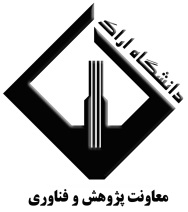 به نام خداشماره:کاربرگ  تعهد استرداد ارز اضافيفرم (103)  تاریخ:کاربرگ  تعهد استرداد ارز اضافيفرم (103)  پیوست: